PENGARUH MOTIVASI TERHADAP KINERJA KARYAWAN YANG DIMODERASI KOMITMEN KARYAWAN PADA PT MAYORA BANDUNG DRAFT SKRIPSIDiajukan Untuk Melengkapi Salah Satu SyaratSeminar Usulan Penelitian Manajemen Sumber Daya ManusiaProgram Studi ManajaemenOleh :Gina Sonia1240110111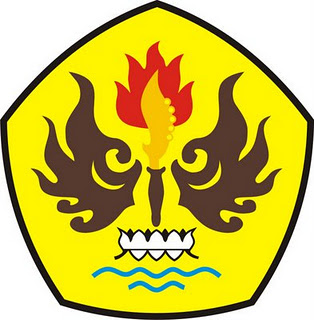 PROGRAM STUDI MANAJEMENFAKULTAS EKONOMIUNIVERSITAS PASUNDANBANDUNG2016